Teachers’ notes                                                                                                                 Level: B1.2Students’ handoutActivity 1:      Introduction: Describe where you are living.Display lesson objectives.Where are you living now, in a house or a flat?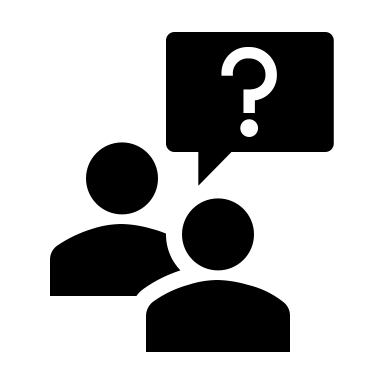 In pairs (or breakout rooms online), briefly describe the place you are living.Altogether, notice any similarities (eg. A,B, and C all have flatmates. D and E live alone. All the rest of us live at home with our families).Activity 2:                    Vocabulary Imagine that you want somewhere to live. Do you know the meanings of a) the acronym pcm and b) “all bills inc”. Ads (adverts or advertisements) for house/flat and room rental can be very confusing. Check the language box.Do the vocabulary matching activity (Appendix 1) to help you, in pairs or breakout rooms. Check the answers below the exercise.      Activity 3:                Ads for rooms and flatsAsk students, in pairs, to read the 3 advertisements advertising flat-share or room-share   (Appendix 2).Activity 4:       Comprehension-check questions:                                    Flat A:    Is the room large or small?   Is the house near the shops, cafes, a community centre or leisure centre, library and so on?   What are the positives about this flat?   What are the negatives?Flat B:    Who is the room perfect for?    Is the house close to all amenities?   Is the student who is staying, a suitable flatmate do you think? Why? Why not?Room C:     How many people are there in this flat?  Must I share the room with them?  Is it near local amenities?  Can I bring my dog?     What is included?       How can I contact the owner (or the landlord)?        Activity 4b:    Now you continue …..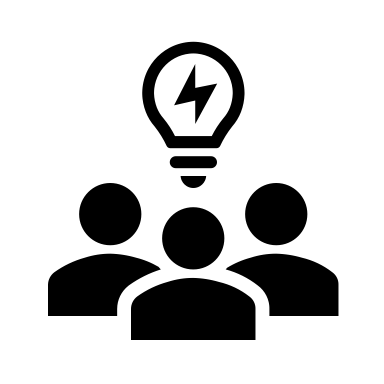 Firstly individually and then in pairs or breakout rooms, complete the exercise about the adverts in Appendix 3.   Discuss the answers and justify what you think.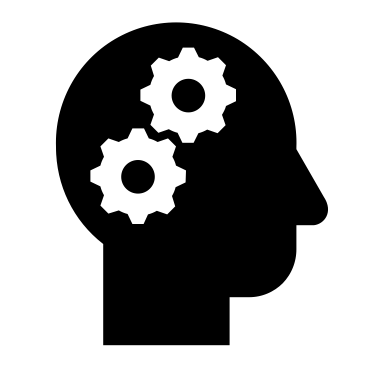  Reflection Talk about the area you are living in at the moment, the flat or house you are in, how the building is divided and managed, how much space you have and who is living with you. Do you share kitchen, bedroom and bathroom at the moment?What kind of home would you like to have in the future?Appendix 1Match the word or phrase and the definition:to rent                                                                       1. A property you can buy with your own money.to let                                                                          2. Per calendar monthfor sale                                                                      3. The front of the building looks towards the eastflat-share                                                                  4. Per annum/ for one yearroom-share                                                              5. The owner of the property will allow you to usefully-furnished                                                             it in return for a specified amount of money.semi-furnished                                                        6. What you do when you pay another person  to unfurnished                                                                 use their property.Sqm                                                                          7. When you live in a flat with other people and                         2nd flr                                                                            probably use the same kitchen and bathroom.pcm                                                                          8. The second floor.2 beds/2 baths                                                       9. You pay for the building (flat/room/house) with car pking                                                                     no furniture inside it.tel/cell/mob                                                           10. When you pay for just one room in a housepa                                                                               and use the same bathroom and kitchen as the e/facing                                                                    other people in the house.                                                                                      11. Telephone/cellular/mobile  +  phone number                                                                                    12. bedrooms/bathrooms                                                                                13. square meters                                                                                14.  off road car parking is possible                                                                                 15. When the place has all the furniture you need.                                                                                16. when the place has some of the furniture you                                                                                       need.Answers:a/6,  b/5,  c/1,  d/7,  e/10,  f/15,  g/16,  h/9,  i/13,  j/8,  k/2,  l/12,  m/14,  n/11,  o/4,  p/3Appendix 2Small Ads (adapted from www.gumtree.com/property-to-share)A)  Large furnished room, next to university library. £345.00 pcmVery spacious room, fully furnished in large flat with all amenities. New carpets, new shower. Communal kitchen. Shared flat with 2 others. Off-road parking available. Cleaner included for communal areas once a month. WiFi inc. Electricity extra. Council tax £55.00 pcm. Deposit required. No pets, smokers or couples. Landlord mob no xxxxx xxx xxxxxxAvailable February.B) Room in West End. Ideal for students. £300.00 pcm + bills.Hi! I’m leaving the city in March so my flatmate is looking for someone to live with. The room is fully furnished, comes with a double bed, desk and chair, wardrobes. Very sunny room. 2 mins from uni gym, 5 mins from library, 10 mins walk to the train station. Kitchen fully equipped. My flatmate is studying Aerospace engineering. He is from Liverpool but originally from Bangladesh. He is 23, clean, tidy, loves sport, is friendly and curious about other cultures.Available March.C)Single room city centre. Quiet place/ clean and quiet/ 2 flatmates/ no pets/ no smokers /£350.00 pcm all bills inc.  Text me any time.  Available March.Appendix 3Recommend the best flat to these people: I’m an engineering student, 22 years old, from South Korea. I’m looking for a flat-share close to the university. I love travelling and sport, playing basketball and tennis. Mobile number – xxxxx xxx xxxx – any time.I need a flat-share in the city centre from March this year. I can afford around £300.00 to £350.00 pm all inclusive, Peace and quiet essential for my studies. Must be a non-smoking environment. We are a couple looking for a double room in a flat close to the university. From March if possible. I recently started working for a multi-national company in the city. Cost not a problem, but free WiFi is a must, all amenities and free parking essential as I have my car here. Quiet area preferable, not too far from local shops.I am a sociology student with a parrot and a dog. I need accommodation for all 3 of us near the university, the park and local shops, from now until the end of the university year.  Happy to share and pay extras.  Now discuss your choices with your partner of break out room. Do you agree or not?  Why?Lesson outcomes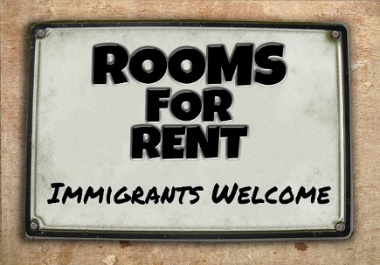 By the end of the lesson students will have:   understood some of the language of small ads.understood what to look for when searching for a place to live.MaterialsHandout for studentsAppendices PPTwww.gumtree.com/propertytoshareAll images taken from Pixabay.comTimeProcedureMaterials10 minutesActivity 1:     Introduction: Describe where you are living.Display lesson objectives.Where are students currently living, in a house or a flat?Ask them to describe briefly to each other, in pairs (or breakout rooms online), the place they are living.Bring everyone together. Comment on the similarities (eg. A,B, and C all have flatmates. D and E live alone. All the rest of you live at home with your families).PPT15minutes5 minutes10 minutes10 minutes Activity 2:       VocabularyAsk students to imagine that they want somewhere to live. Ask them if they know a) the acronym pcm and b) “all bills inc”. pcm=per calendar month; bills here means the amount we pay for the gas, electricity and water we consume. The owner or landlord will pay.Explain that ads (adverts or advertisements) for house/flat and room rental can be very confusing.Tell them to check the language box.Ask them to do the vocabulary matching activity (Appendix 1) in pairs or breakout rooms. Nb. The answers are below the exercise.Activity 3:     Ads for rooms and flatsAsk students, in pairs, to read the 3 advertisements advertising flat-share or room-share   (Appendix 2).Activity 4:       Comprehension check                                         Ask the students a few questions:  Flat A: is the room large or small? Is the house near the shops, cafes, a community centre or leisure centre, library and so on? What are the positives about this flat? What are the negatives?The room is spacious. The house is close to all amenities. It has wifi, a cleaner, new shower and carpet. But electricity and Council tax are extra, and you have to pay some money (a deposit) before you can move in.Flat B: Who is the room perfect for? Is the house close to all amenities? Is the student who is staying, a suitable flatmate do you think? Why? Why not?The room is ideal for students. It’s near to the gym, library and train station. The flatmate is intelligent, young, orderly, friendly and open to new cultures. A perfect flatmate!!Room C: How many people are there in this flat? Must I share the room with them? Is it near local amenities? Can I bring my dog? What is included? How can I contact the owner (or the landlord)?There are 2 flatmates. The room is single, so not shared. It’s in the city centre. No dogs are allowed but all bill are included. Text the owner any time. Activity 4b:    Now you continue …..Students, firstly individually and then in pairs or breakout rooms, complete the exercise about the adverts in Appendix 3. Let them discuss and justify their answers.10 minutesReflectionAsk the students to talk about the area they are living in at the moment, the flat or house they are in, how the building is divided and managed, how much space they have and who is living with them. Do they share kitchen, bedroom  and bathroom at the moment?What kind of home would they like to have in the future?Lesson Outcomes    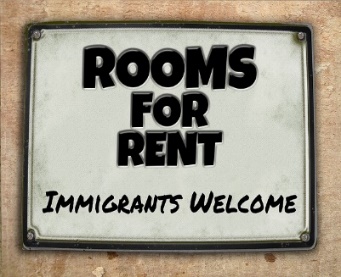 By the end of the lesson you will have: understood some of the language of small ads.understood what to look for when searching for a place to live.GlossaryFinding a homeTo rent/to pay the rent = The tenant pays a hose owner to live in his property.To pay a deposit = A quantity of money (usually 1,2, or 3 month’s rent) that the tenant pays to the owner at the beginning, in case they break something when they are living in the house. The deposit should be returned when the contract finishes. To let = the houseowner or landlord allows you to live in his property in exchange for money.Landlord = the house owner or person charged with letting a property.Tenant = the person who signs a contract to rent a property.Facilities = places that make actions easier for us. (Eg. a bus stop).Amenities = things that give comfort and convenience.(eg. a washing machine). Advertising Advertisement /Advert /Ad = a written or spoken form of promoting a service or product which we can buy, often a car, or perfume.A commercial = an advertisement broadcast on TV or radio. Publicity = spreads information or news.Classified ads/small ads = briefly written ads posted in newspapers or magazines. They are often posted free of charge by private people, not businesses. You can find room shares and flat shares posted here. 